「新冠肺炎與感冒沒分別？」 工作紙
(答案請查閱最後一頁)題目1請選出正確答案。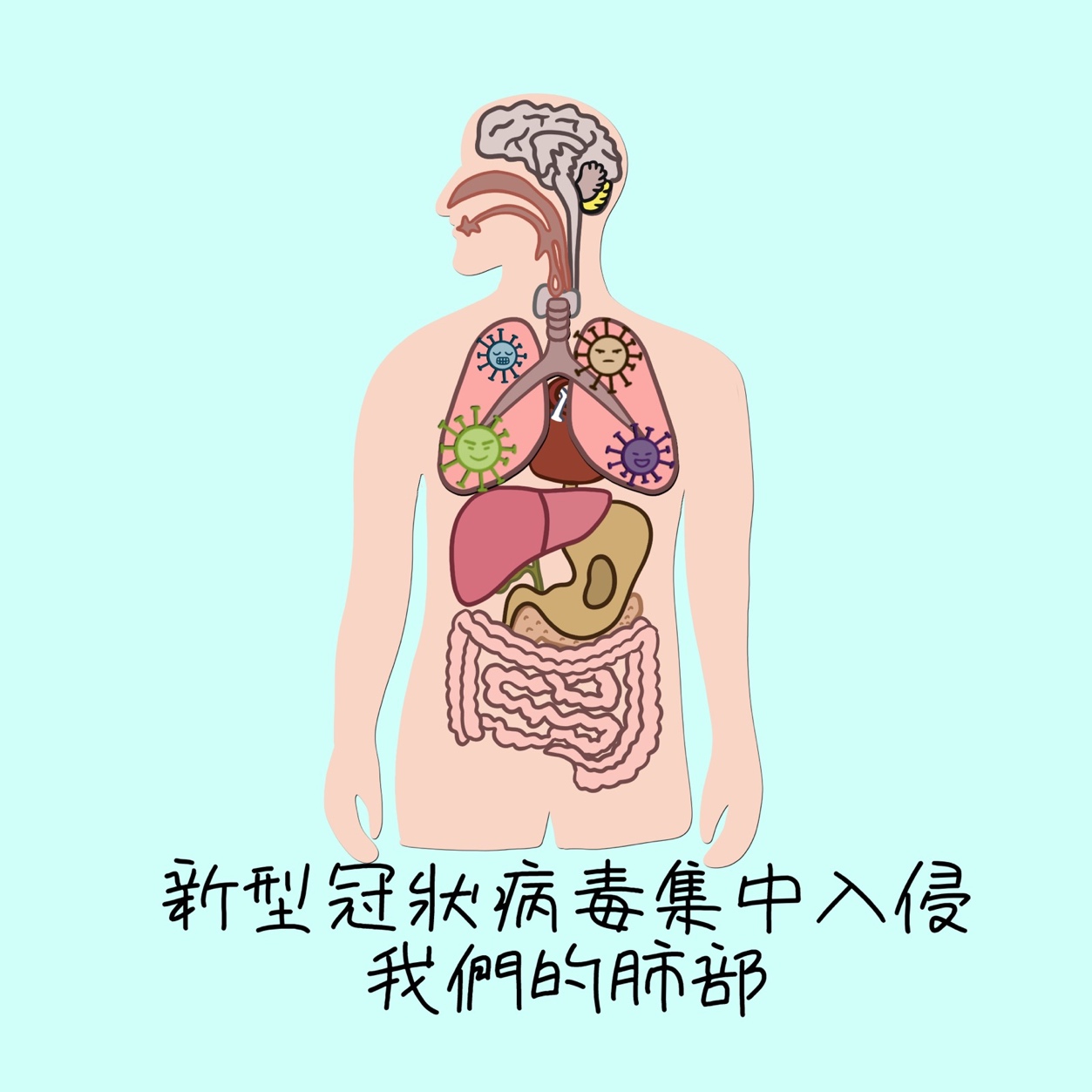 ○正確○錯誤題目2請選出答案 (可選多於一個答案）。□有助減低病毒透過飛沫傳播的機會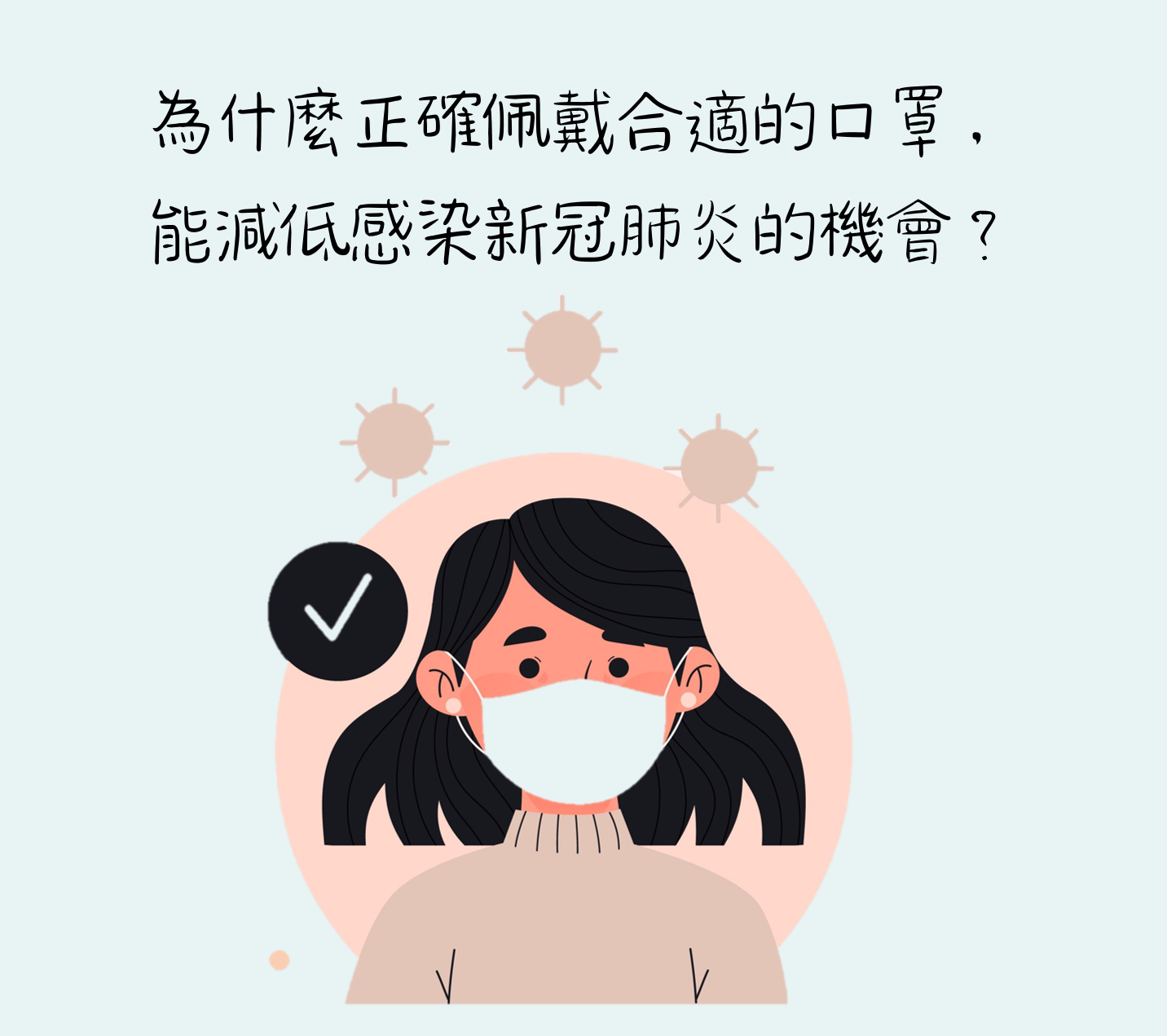 □可阻隔空氣中的病毒□有助提升身體免疫力□有助殺滅空氣中的病毒□可減低人們用不乾淨的手觸摸臉部的機會題目3請選出正確答案。○正確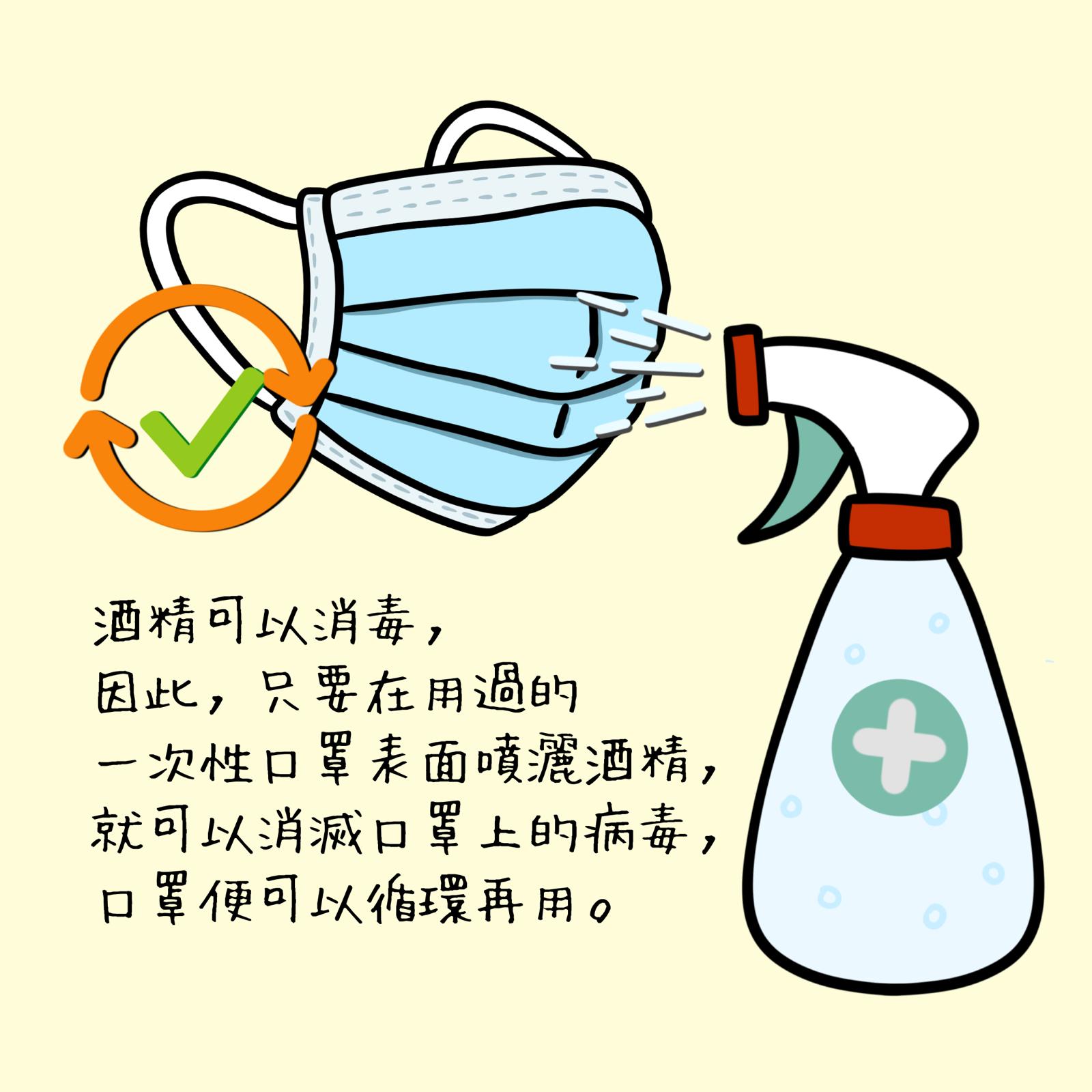 ○錯誤題目4請選出正確答案。○正確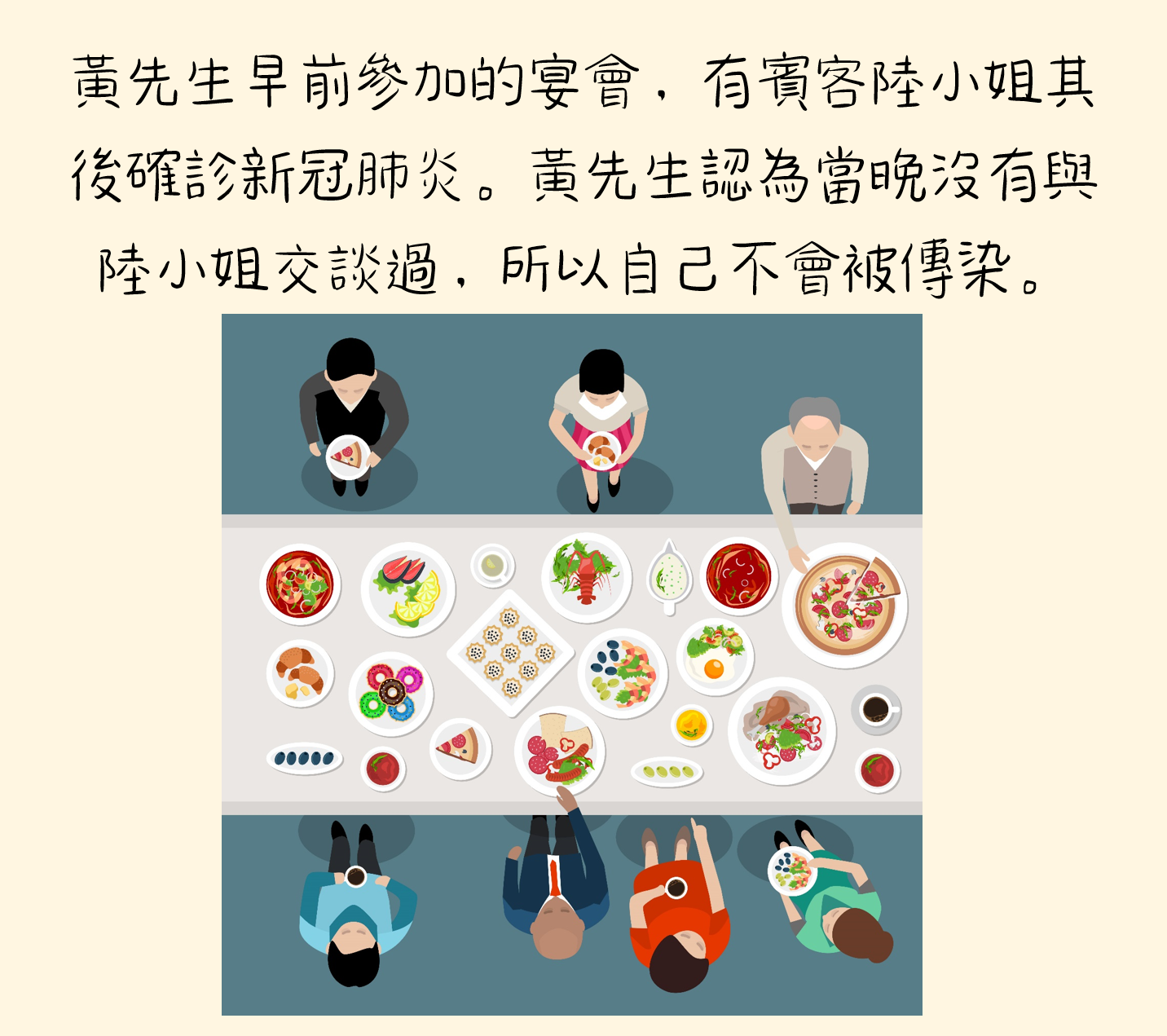 ○錯誤題目5請選出正確答案。○正確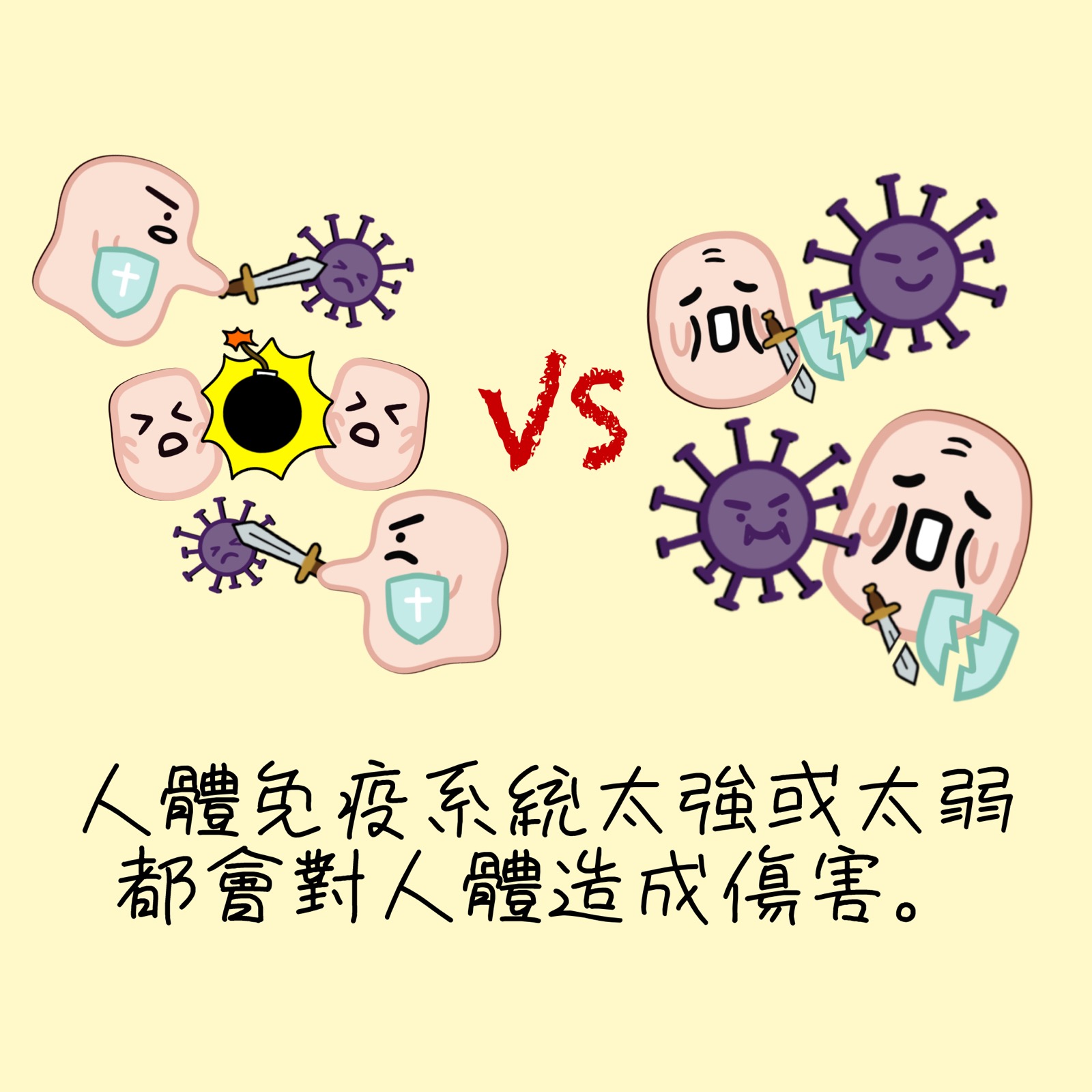 ○錯誤題目6請選出正確答案。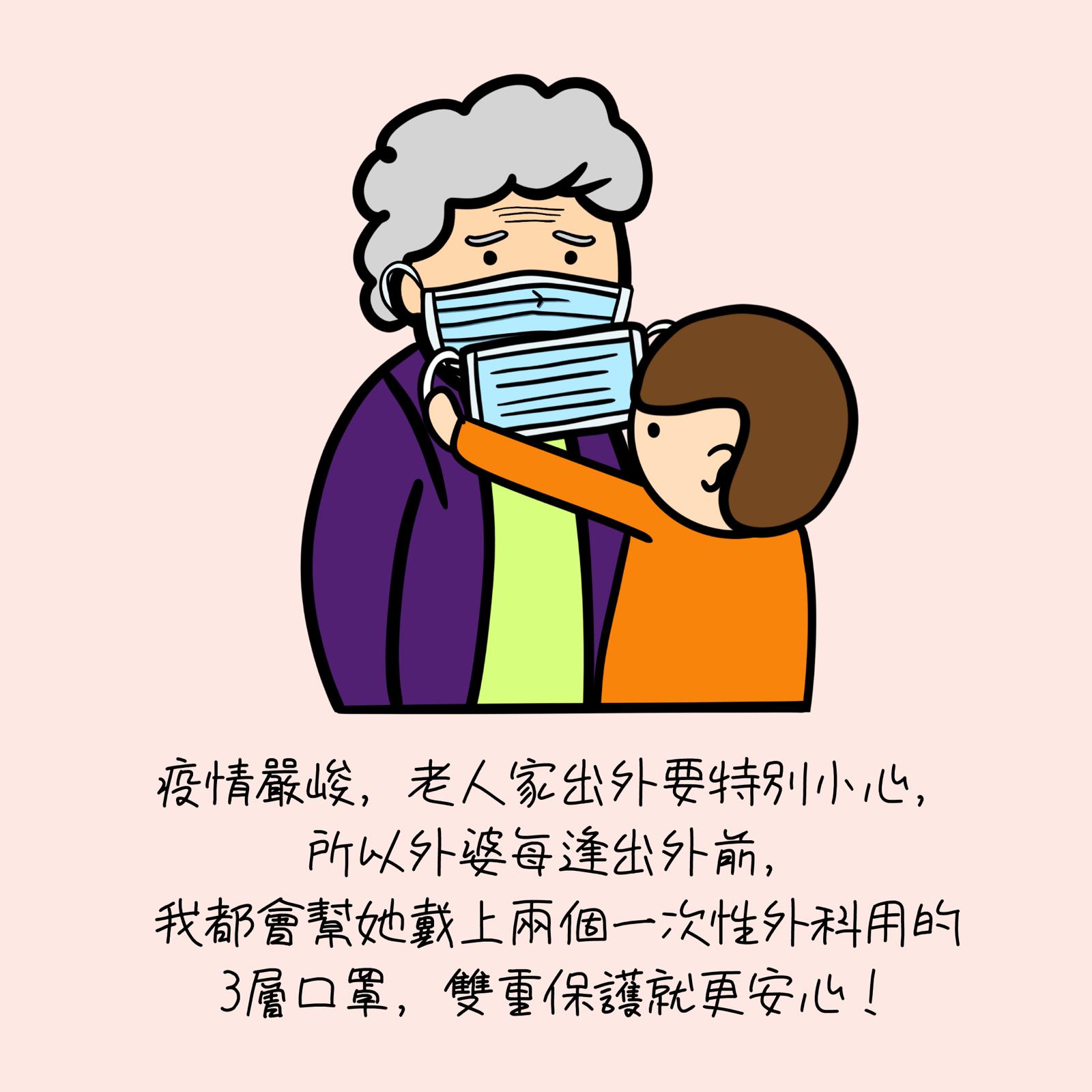 ○正確○錯誤題目7請選出答案 (可選多於一個答案）。□必須佩戴護目鏡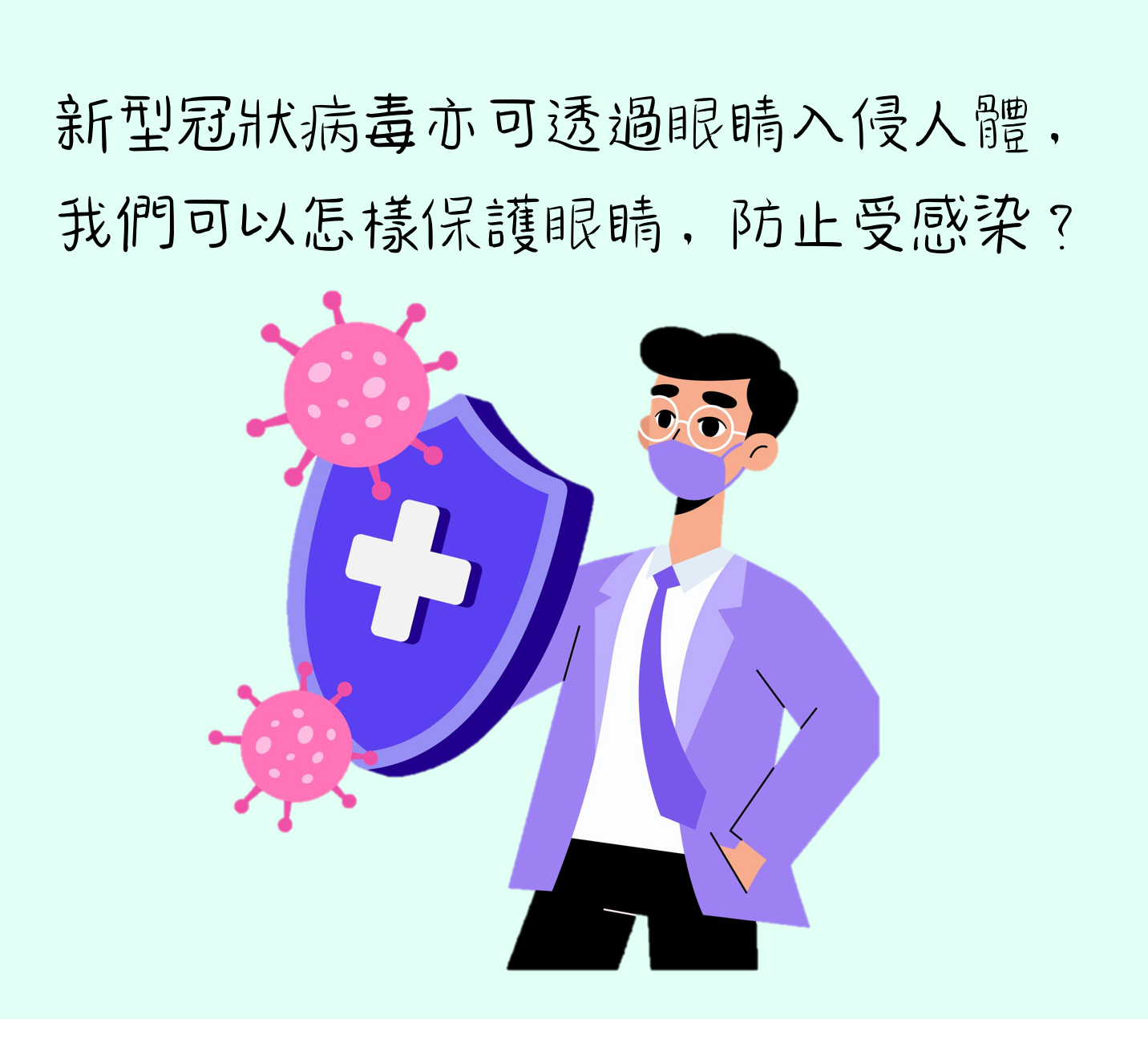 □避免揉眼睛□觸摸眼睛前先正確地清潔雙手題目8請選出正確答案。○會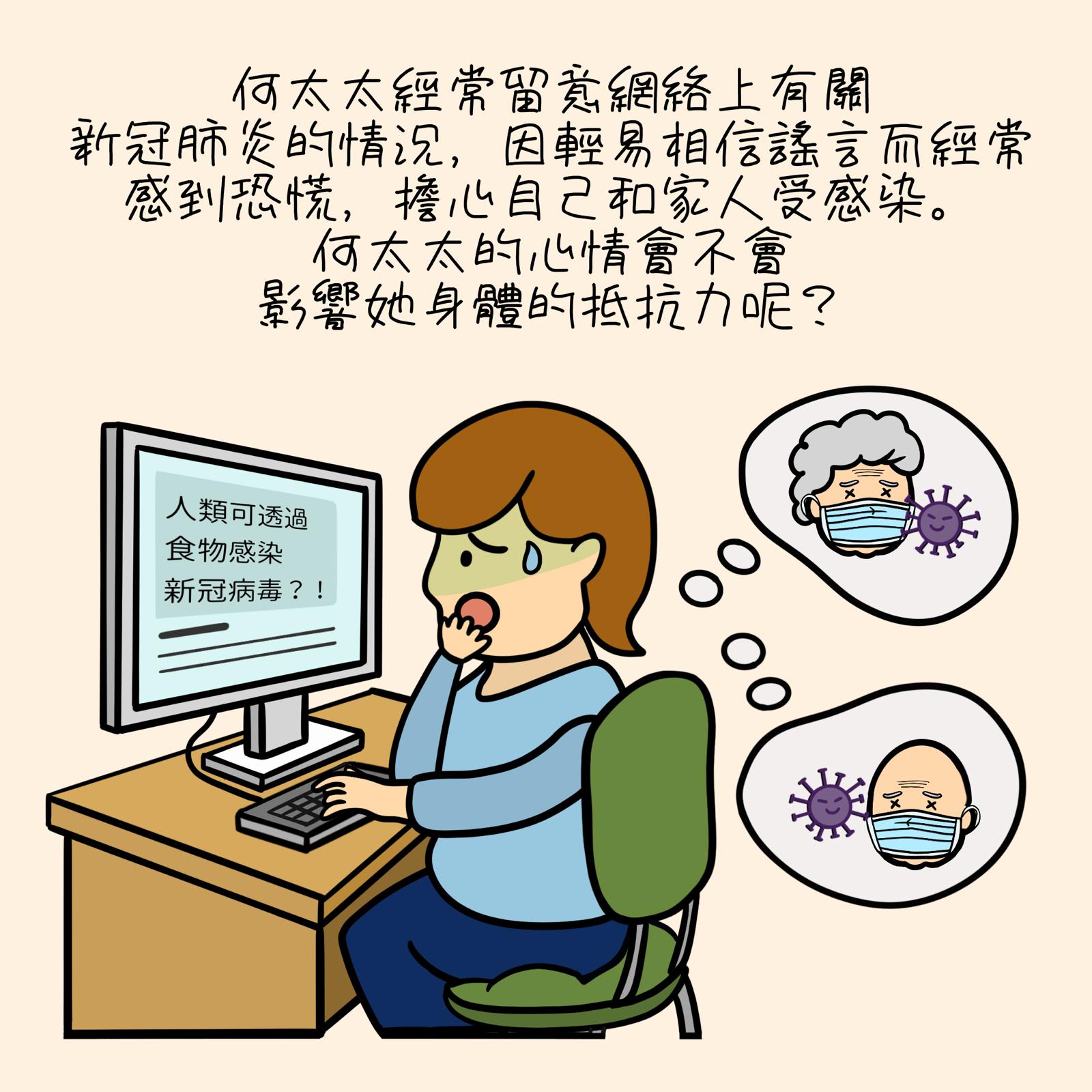 ○不會題目9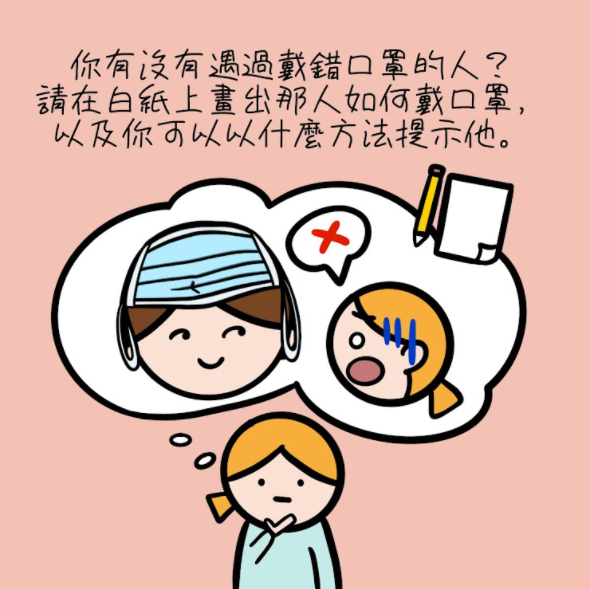 畫出答案：答案 ：題目1 錯誤題目2 
R有助減低病毒透過飛沫傳播的機會
R可阻隔空氣中的病毒
R可減低人們用不乾淨的手觸摸臉部的機會題目3 錯誤題目4 錯誤題目5 正確題目6 錯誤題目7
R避免揉眼睛
R觸摸眼睛前先正確地清潔雙手題目8 會